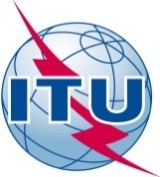 AVANT-PROPOSL'Union internationale des télécommunications (UIT) est une institution spécialisée des Nations Unies dans le domaine des télécommunications et des technologies de l'information et de la communication (ICT). Le Secteur de la normalisation des télécommunications (UIT-T) est un organe permanent de l'UIT. Il est chargé de l'étude des questions techniques, d'exploitation et de tarification, et émet à ce sujet des Recommandations en vue de la normalisation des télécommunications à l'échelle mondiale.L'Assemblée mondiale de normalisation des télécommunications (AMNT), qui se réunit tous les quatre ans, détermine les thèmes d'étude à traiter par les Commissions d'études de l'UIT-T, lesquelles élaborent en retour des Recommandations sur ces thèmes.L'approbation des Recommandations par les Membres de l'UIT-T s'effectue selon la procédure définie dans la Résolution 1 de l'AMNT.Dans certains secteurs des technologies de l'information qui correspondent à la sphère de compétence de l'UIT-T, les normes nécessaires se préparent en collaboration avec l'ISO et la CEI.  UIT  2016Tous droits réservés. Aucune partie de cette publication ne peut être reproduite, par quelque procédé que ce soit, sans l'accord écrit préalable de l'UIT.RÉSOLUTION 94 (Hammamet, 2016)Travaux de normalisation menés par le Secteur de la normalisation des télécommunications de l'UIT concernant les technologies
de données d'incidents fondées sur le nuage(Hammamet, 2016)L'Assemblée mondiale de normalisation des télécommunications (Hammamet, 2016),rappelantles dispositions pertinentes de l'article 1 de la Constitution de l'UIT, en particulier le numéro 17, qui dispose que l'Union a pour objet de promouvoir l'adoption de mesures permettant d'assurer la sécurité de la vie humaine par la coopération des services de télécommunication,considéranta)	l'importance des enregistreurs phoniques à l'intérieur du poste de pilotage (CVR) et des enregistreurs de données de vol (FDR) en tant qu'outils permettant de renforcer la sécurité aérienne;b)	l'intérêt croissant que suscitent les enregistreurs de données d'incidents (EDR) pour améliorer la sûreté et la qualité de vie dans tous les secteurs d'activité, par exemple les enregistreurs EDR pour les transports (véhicules autonomes), les enregistreurs de défaillances numériques pour les services collectifs (réseaux électriques intelligents, gestion intelligente de l'eau) et les enregistreurs d'incidents cardiaques (CER) pour les soins de santé (dispositifs/implants médicaux connectés);c)	le rôle important que joue l'informatique en nuage, en permettant d'offrir un accès par le réseau à un ensemble modulable et élastique de ressources physiques ou virtuelles mutualisables, fournies et administrées à la demande et en libre-service;d)	qu'il est nécessaire d'assurer la sécurité de l'information dans l'informatique en nuage et l'Internet des objets (IoT),notanta)	que le Secteur de la normalisation des télécommunications de l'UIT (UIT-T) devrait jouer un rôle de premier plan dans l'élaboration de normes relatives à l'utilisation d'enregistreurs (EDR) dans le domaine de l'informatique en nuage et de l'Internet des objets;b)	qu'il conviendrait de créer un écosystème de normes ayant l'UIT-T en son centre,reconnaissanta)	que le Groupe spécialisé de l'UIT-T sur les applications à l'aviation de l'informatique en nuage pour le suivi des données de vol (FG-AC) a mené à bonne fin ses travaux, en étudiant la possibilité d'utiliser l'informatique en nuage dans le contexte de l'aviation et de la transmission en continu des données de vol;b)	les résultats pertinents obtenus par les Commissions d'études 13 (informatique en nuage, analyse des mégadonnées), 16 (systèmes de transport intelligents (ITS), télémédecine/cybersanté connectée), 17 (sécurité de l'informatique en nuage) et 20 (Internet des objets (IoT) et ses applications, l'accent étant mis initialement sur les villes et les communautés intelligentes) de l'UIT-T;c)	que l'UIT-T offre des avantages inégalés en ce qui concerne les normes relatives aux exigences et à l'architecture;d)	qu'il est nécessaire de constituer en premier lieu des bases solides pour les normes relatives aux exigences et à l'architecture des enregistreurs EDR, afin qu'une série de normes puisse être élaborée en synergie avec l'ensemble du secteur,décide de charger les Commissions d'études 13, 16, 17 et 20 du Secteur de la normalisation des télécommunications de l'UIT1	d'évaluer les Recommandations existantes, en cours d'élaboration ou nouvelles du point de vue des technologies de données d'incidents fondées sur le nuage;2	de soumettre au Groupe consultatif de la normalisation des télécommunications des recommandations sur la manière de traiter les questions qui ne relèvent pas du mandat des commissions d'études,charge le Groupe consultatif de la normalisation des télécommunicationsd'encourager une action concertée entre les commissions d'études compétentes, afin d'accélérer les travaux de normalisation sur les technologies de données d'incidents fondées sur le nuage,charge le Directeur du Bureau de la normalisation des télécommunications1	de fournir l'assistance nécessaire pour accélérer les travaux de normalisation sur les technologies de données d'incidents fondées sur le nuage et d'encourager la participation et les contributions des Etats Membres, en particulier des pays en développement;2	d'organiser un ou plusieurs ateliers, afin que des parties prenantes très diverses fassent connaître leurs besoins et présentent des contributions sur cette question,invite les Etats Membres, les Membres de Secteur, les Associés et les établissements universitairesà soumettre des contributions en vue de l'élaboration de normes sur les technologies de données d'incidents fondées sur le nuage.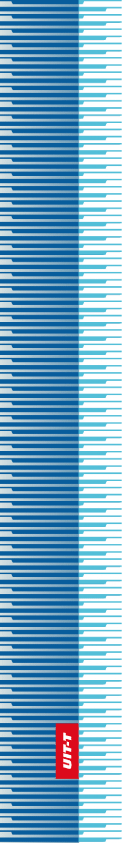 Union internationale des télécommunicationsUnion internationale des télécommunicationsUnion internationale des télécommunicationsUIT-TSECTEUR  DE  LA  NORMALISATION
DES  TÉLÉCOMMUNICATIONS
DE  L'UITSECTEUR  DE  LA  NORMALISATION
DES  TÉLÉCOMMUNICATIONS
DE  L'UITASSEMBLÉE MONDIALE DE NORMALISATION DES TÉLÉCOMMUNICATIONS Hammamet, 25 octobre – 3 novembre 2016ASSEMBLÉE MONDIALE DE NORMALISATION DES TÉLÉCOMMUNICATIONS Hammamet, 25 octobre – 3 novembre 2016ASSEMBLÉE MONDIALE DE NORMALISATION DES TÉLÉCOMMUNICATIONS Hammamet, 25 octobre – 3 novembre 2016ASSEMBLÉE MONDIALE DE NORMALISATION DES TÉLÉCOMMUNICATIONS Hammamet, 25 octobre – 3 novembre 2016Résolution 94 – Travaux de normalisation menés par le Secteur de la normalisation des télécommunications de l'UIT concernant les technologies de données d'incidents fondées sur le nuageRésolution 94 – Travaux de normalisation menés par le Secteur de la normalisation des télécommunications de l'UIT concernant les technologies de données d'incidents fondées sur le nuageRésolution 94 – Travaux de normalisation menés par le Secteur de la normalisation des télécommunications de l'UIT concernant les technologies de données d'incidents fondées sur le nuageRésolution 94 – Travaux de normalisation menés par le Secteur de la normalisation des télécommunications de l'UIT concernant les technologies de données d'incidents fondées sur le nuage